It’s Beginning To Look A Lot Like ChristmasMeredith Willson 1951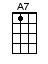 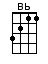 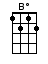 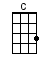 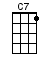 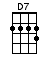 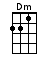 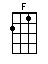 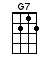 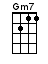 INTRO:  / 1 2 3 4 / [F] / [F]It's be-[F]ginning to look a [Bb] lot like [F] Christmas[F] Ev'ry-[A7]where you [Bb] go [D7]Take a [Gm7] look in the five and [C7] ten [F] glistening once a-[Dm]gainWith [C] candy canes and [G7] silver lanes a-[C7]glowIt's be-[F]ginning to look a [Bb] lot like [F] Christmas [F] Toys in [A7] ev'ry [Bb] store [D7]But the [Gm7] prettiest sight to [Bdim] see is the [F] holly that will [D7] beOn your [Gm7] own [C7] front [F] doorA pair of [A7] Hopalong boots and a [A7] pistol that shootsIs the [A7] wish of [A7] Barney and [Dm] Ben[G7] Dolls that will talk and will [G7] go for a walkIs the [G7] hope of [G7] Janice and [C7] JenAnd [C] Mom and Dad can hardly wait for [C7] school to start again< KAZOO >And [C] Mom and Dad can hardly wait for [C7] school to start againIt's be-[F]ginning to look a [Bb] lot like [F] Christmas[F] Ev'ry-[A7]where you [Bb] go [D7]Now there's a [Gm7] tree in the Grand Ho-[C7]tel [F] one in the park as [Dm] wellThe [C] sturdy kind that [G7] doesn't mind the [C7] snowIt's be-[F]ginning to look a [Bb] lot like [F] Christmas[F] Soon the [A7] bells will [Bb] start [D7]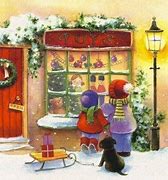 And the [Gm7] thing that will make them [Bdim] ringIs the [F] carol that you [D7] singRight with-[Gm7]in [C7] your [F] heartINSTRUMENTAL:  < KAZOO >It's be-[F]ginning to look a [Bb] lot like [F] Christmas[F] Soon the [A7] bells will [Bb] start [D7]And the [Gm7] thing that will make them [Bdim] ringIs the [F] carol that you [D7] singRight with-[Gm7]in [C7] your [F] heartA pair of [A7] Hopalong boots and a [A7] pistol that shootsIs the [A7] wish of [A7] Barney and [Dm] Ben[G7] Dolls that will talk and will [G7] go for a walkIs the [G7] hope of [G7] Janice and [C7] JenAnd [C] Mom and Dad can hardly wait for [C7] school to start again[C] Hah-hah-hah-hah, hah-hah-hah-hah [C7] hah-hah-hah-hah hah!It's be-[F]ginning to look a [Bb] lot like [F] Christmas[F] Soon the [A7] bells will [Bb] start [D7]And the [Gm7] thing that will make them [Bdim] ring is the [F] carol that you [D7] singRight with-[Gm7]in [C7] your [F] heart… [F][C7][F]www.bytownukulele.ca